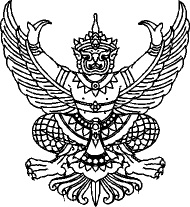 ประกาศองค์การบริหารส่วนตำบลกุดแห่เรื่อง  ประกาศใช้แผนพัฒนาท้องถิ่น ( พ.ศ. ๒๕๖๑-๒๕๖๕ )  เพิ่มเติม  ครั้งที่  4  ปี  พ.ศ. 2563................................................................		ตามที่องค์การบริหารส่วนตำบลกุดแห่  ได้จัดทำแผนพัฒนาท้องถิ่น  (พ.ศ. 2561-2565)  เพิ่มเติม  ครั้งที่  3/2563  ตามขั้นตอนการจัดทำแผนตามระเบียบกระทรวงมหาดไทย  ว่าด้วยการจัดทำแผนพัฒนาขององค์กรปกครองส่วนท้องถิ่น  พ.ศ. 2548  และแก้ไขเพิ่มเติม  (ฉบับที่  3)  พ.ศ. 2561   ข้อ  22  และข้อ  22/2  และได้รับความเห็นชอบจากสภาองค์การบริหารส่วนตำบลกุดแห่  ในการประชุมสมัยวิสามัญ  ครั้งที่  3/2563  เมื่อวันที่  30  ธันวาคม  2563  แล้วนั้น		อาศัยระเบียบกระทรวงมหาดไทย  ว่าด้วยการจัดทำแผนพัฒนาขององค์กรปกครองส่วนท้องถิ่น  พ.ศ. 2548  และแก้ไจเพิ่มเติม  (ฉบับที่  3)  พ.ศ. 2561  ข้อ  24  ให้ผู้บริหารท้องถิ่นประกาศใช้แผนพัฒนาท้องถิ่นที่อนุมัติ  และนำไปปฏิบัติ  รวมทั้งแจ้งสภาท้องถิ่น  คณะกรรมการบริหารงานจังหวัดแบบบูรณาการ  องค์การบริหารส่วนจังหวัด  อำเภอ  หน่วยงานที่เกี่ยวข้อง  และประกาศให้ประชาชนในท้องถิ่นทราบโดยทั่วกันภายในสิบห้าวันนับแต่วันที่ประกาศใช้และปิดประกาศโดยเปิดเผยไม่น้อยกว่าสามสิบวัน		องค์การบริหารส่วนตำบลกุดแห่  จึงขอประกาศใช้แผนพัฒนาท้องถิ่น  (พ.ศ. 2561-2565)  เพิ่มเติม  ครั้งที่  4/2563  ให้ทราบโดยทั่วกัน  ตามละเอียดแนบท้ายประกาศนี้   		จึงประกาศมาเพื่อทราบโดยทั่วกัน                                                                                                                                                                                                                                                     			ประกาศ ณ วันที่  30  เดือน  ธันวาคม  พ.ศ. ๒๕๖3	                         ( นายวีระ  สีมี )นายกองค์การบริหารส่วนตำบลกุดแห่